АДМИНИСТРАЦИЯСЕЛЬСКОГО ПОСЕЛЕНИЯ КРАСНЫЙ ЯРМУНИЦИПАЛЬНОГО РАЙОНА КРАСНОЯРСКИЙСАМАРСКОЙ ОБЛАСТИПОСТАНОВЛЕНИЕот «5» февраля 2020 года    № 49О внесений изменений перечень многоквартирных домов, в которых определен способ формирования фонда капитального ремонта на счете регионального оператора, а именно некоммерческой организации – фонд «Фонд капитального ремонта»В связи с актуализации региональной программы капитального ремонта общего имущества в многоквартирных домах, расположенных на территории Самарской области, на основании части 8 статьи 8 Закона Самарской области от 21 июня 2013 года № 60-ГД «О системе капитального ремонта общего имущества в многоквартирных домах, расположенных на территории Самарской области», постановления Правительства Самарской области от 29.11.2013 г. № 707 «Об утверждении региональной программы капитального ремонта общего имущества в многоквартирных домах, расположенных на территории Самарской области» и Устава сельского поселения Красный Яр, Администрация сельского поселения Красный Яр муниципального района Красноярский Самарской области ПОСТАНОВЛЯЕТ:Внести изменения в перечень многоквартирных домов, в которых определен способ формирования фонда капитального ремонта на счете регионального оператора, а именно некоммерческой организации – фонд «Фонд капитального ремонта», утвержденный  постановлением Администрации сельского поселения Красный Яр муниципального района  Красноярский Самарской области от 12.03.2014 года № 60 «О формировании фонда капитального ремонта в отношении многоквартирных домов, расположенных на территории сельского поселения Красный Яр муниципального района Красноярский Самарской области», исключив  адреса в которых имеется менее чем пять квартир (приложение 1 к Постановлению)2. Опубликовать настоящее постановление в   газете «Планета Красный Яр» и разместить на официальном сайте Администрации сельского поселения Красный Яр муниципального района Красноярский Самарской области  http://kryarposelenie.ru/.3. Настоящее Постановление вступает в силу со дня его официального опубликования и распространяет свое действие на отношения, возникшие с 01 января 2020 года.Глава сельского поселения Красный Ярмуниципального района Красноярский Самарской области                                                                             А.Г. БушовПриложение № 1 к постановлению Администрации сельского поселения Красный Яр муниципального района Красноярский Самарской областиот 05.02.2020г. № 49Перечень исключенных многоквартирных домов, в которых определен способ формирования фонда капитального ремонта на счете регионального оператора, а именно некоммерческой организации – фонд «Фонд капитального ремонта» ,в которых имеется менее чем пять квартир№ п/пнаименование населенного пунктанаименование улицыномер дома1с. Красный Ярул. поселок Сельхозтехника72с. Красный Ярул. Коммунистический переулок63с. Белозеркиул. Никонова134с. Белозеркиул. Никонова15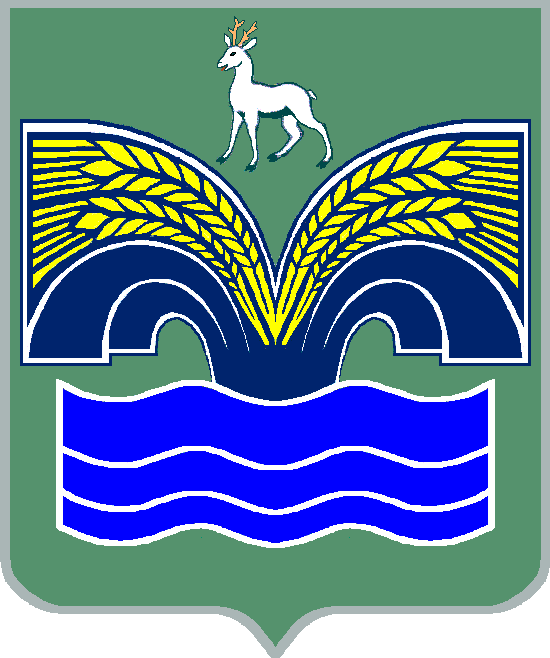 